Вред куренияСостав табачного дымаВ табачном дыме содержится более 4000 химических соединений, из них более 40 особо опасны, так как вызывают рак, а так же несколько сотен ядов: никотин, бензапирен, цианид, мышьяк, формальдегид, углекислый газ, окись углерода, синильную кислоту и т.д. В сигаретном дыме присутствуют радиоактивные вещества: полоний, свинец, висмут. Никотин по своей ядовитости  равен синильной кислоте.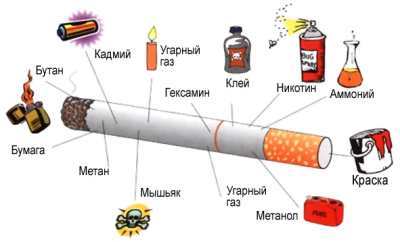 Вред куренияПачка сигарет в день – это около 500 рентген облучения за год! Температура тлеющей сигареты 700-900 градусов! Легкие курильщика со стажем – черная, гниющая масса. После затяжки никотин попадает в головной мозг через 7 секунд. Никотин вызывает спазм сосудов, от сюда нарушение питания тканей кислородом. Спазм мелких сосудов делает кожу увядающей. Вред курения еще и в том, что появляется неприятный запах изо рта, желтеют зубы, воспаляется горло, краснеют глаза от постоянного раздражения дыма. Во всем мире никотин относится к разрешенному наркотику, от него так же как от героина и других тяжелых наркотиков развивается зависимость, но коварство его в том, что это происходит незаметно и относительно длительно. Наши курящие граждане ежегодно выкуривают 265 миллиардов сигарет в год, это около 1800 сигарет на душу населения и цифра эта продолжает каждый год расти. 
Вред курения в том, что оно вызывает три основных заболевания: рак легких, хронический бронхит, коронарная болезнь. Уже давно доказано, что табак является причиной смертности от рака легкого в 90 % всех случаев, от бронхита и эмфиземы в 75 % и от болезни сердца в примерно 25 % всех случаев. Примерно 25 % регулярных курильщиков сигарет умрет преждевременно по причине курения. Многие из этого числа смогли бы прожить на 10, 20 или 30 лет дольше. Умершие вследствие курения в среднем потеряют 15 лет своей жизни. 
Курение наносит страшный вред, так курящие в 13 раз чаще заболевают стенокардией, в 12 – инфарктом миокарда, в 10 раз – язвой желудка и в 30 раз — раком легких. 
Нет такого органа, который бы не поражался табаком: почки и мочевой пузырь, половые железы и кровеносные сосуды, головной мозг и печень.
Смертельная доза для взрослого человека содержится в одной пачке сигарет, если ее выкурить сразу, а для подростков — полпачки.
Курение вредит сердцу, так частота сердечных сокращений у курящего на 15000 ударов в сутки больше, чем у некурящего, а доставка кислорода тканям и особенно головному мозгу значительно снижена, так как сосуды сужены, плюс к этому угарный газ, который лучше «цепляется» к гемоглобину и не даёт эритроцитам переносить кислород. Этим и объясняется, почему курящие школьники значительно отстают от некурящих. 
Вред курения еще вот в чем: последние годы ученые уделяют пристальное внимание веществам, вызывающим рак. К ним, в первую очередь, относятся бензопирен и радиоактивный изотоп полоний-210. Если курильщик наберет в рот дым, а затем выдохнет его через платок, то на белой ткани останется коричневое пятно. Это и есть табачный деготь. В нем особенно много веществ, вызывающих рак. Если ухо кролика несколько раз смазать табачным дегтем, то у животного образуется раковая опухоль.Вред курения для женщинДля женщины курение особенно вредно, так при первой затяжке першит в горле, увеличивается частота сердечных сокращений, появляется противный привкус во рту, появляется кашель, головокружение, тошнота и возможна рвота. Все это проявление защитных реакций организма. Но курильщица, которая следует «новой моде» активно подавляет защитные функции организма и продолжает делать затяжки. С каждой новой затяжкой организм сдается и получает отравление, защитные реакции угасают и курильщица не чувствует дискомфорта. С каждой новой пачкой, курильщица все больше подсаживается на никотин. Молодая девушка не может не замечать, что у неё появляется кашель (особенно по утрам), появляется осиплость голоса, запах изо рта, кожа становится дряблой, желтеют зубы и вообще девушка выглядит старше своих сверстниц, тем не менее она продолжает курить, хотя и пытается уменьшить вред от курения, переходя на легкие и «женские» (тонкие) сигареты. Но никотиновая зависимость уже сформирована, и организм начинает требовать свою дозу никотина, и девушке приходится вместо одной обычной пачки выкуривать 2 «женских» пачки, чтобы получить свою дозу никотина. Табачные компании это уже давно знали, поэтому они и пошли на такой шаг, и выпустили мнимые безвредные сигареты, хотя вред оказывается даже больше и доход от продажи тоже. Грамотные рекламные компании заставляют курильщиц поверить, что это менее вредно, хотя это всё обман! Многие девушки так же замечают, что сигарета снижает стресс, это еще больше делает зависимой от сигареты, курящие люди не умеют иначе бороться со стрессом. 
Из-за вреда курения у женщин повышается частота воспалительных заболеваний, что приводит к бесплодию. Немецкий врач-гинеколог Бернхард, обследовав около 6 тысяч женщин, установил, что бесплодие наблюдалось у курящих женщин в 42 %, а у некурящих – лишь в 4 %. Табак дает 96 % выкидышей, 1/3 недоношенных детей. 
Табак разрушает и тех, кто курит, и тех, кто рождается от курильщиков, и тех, кто находится рядом с курильщиками.
Курящие женщины, как правило, рано стареют, у них преждевременно наступает половое увядание.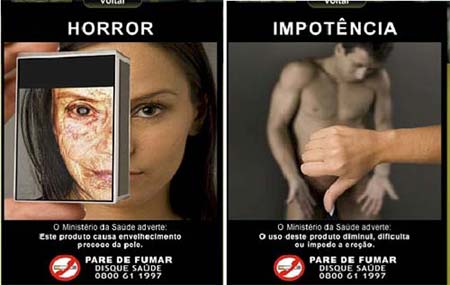 Вред курения и психика человекаИсследования подтвердили тот факт, что к курению склонны люди с психическими расстройствами. Выяснилось, что люди с психическими расстройствами выкуривают на 40% больше, чем без психических расстройств. Врачи уверены, курение и психические расстройства взаимно усиливают друг друга. Вред курения для окружающихО вреде курения для окружающих становится все больше данных. В результате пассивного курения ежегодно умирают от рака легких 3 тыс. человек, от болезней сердца – до 62 тыс. 2,7 тыс. детей по этой же причине погибают в результате так называемого синдрома внезапной младенческой смерти. Значительно повышается опасность заболеть не только раком легких, но и некоторыми другими видами этого страшного недуга.
Увеличивается риск самопроизвольного выкидыша. Если будущие матери подвергаются воздействию табачного дыма, у них чаще рождаются дети, имеющие различные дефекты, прежде всего нейропсихические, а также пониженный вес (9,7—18,6 тыс. таких новорожденных в год).
Установлено, что более 50 компонентов табачного дыма канцерогенны, 6 пагубно влияют на способность к деторождению и общее развитие ребенка. Вообще вдыхание табачного дыма гораздо опаснее для детей. Так, пассивное курение ежегодно служит причиной возникновения астмы у 8—26 тыс. детей, бронхитов – у 150—300 тыс., причем от 7,5 до 15,6 тыс. детей госпитализируются, а от 136 до 212 из них умирают.
Обследование более 32 тыс. пассивно «курящих» женщин, которое было проведено специалистами Гарвардского университета, показало, что представительницы прекрасного пола, регулярно подвергающиеся воздействию табачного дыма дома и на работе, в 1,91 раза чаще страдают сердечными болезнями, чем не вдыхающие его.
Если же женщина курит пассивно лишь эпизодически, показатель заболеваемости уменьшается
до 1,58. 
Согласно данным, собранным Американской ассоциацией по исследованию сердца, если в доме курят, это крайне неблагоприятно отражается на детях, имеющих высокий уровень холестерина в крови. Сигаретный дым уменьшает у них содержание так называемого полезного холестерина, который предохраняет от сердечных болезней.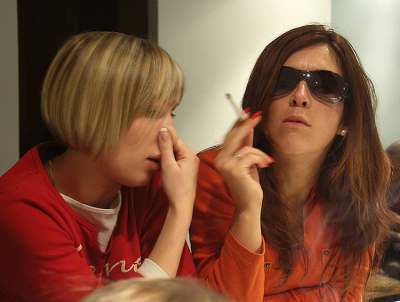 Курение – это привычка, противная зрению, невыносимая для обоняния, вредная для мозга, опасная для легких.«Для них, для славян – никакой гигиены, только водка и табак» А. ГитлерЕсли даже Гитлер знал и хорошо понимал вред курения и навязывал его славянам, то сегодня славяне пьют, курят, употребляют наркотики исключительно сами, посмотрев рекламу или попав под влияние окружающих. Вред курения – очевиден, это понимают и сами курильщики, но может быть пора бы и завязать?